INFORMATION BOOKLET 2023-24Welcome to the 2023-24 badminton season. This year Badminton Scotland and the SSBU will continue to work closely to improve the level of support we offer to Primary and Secondary Schools across Scotland.  Together, the SSBU and Badminton Scotland aim to:Promote, encourage and further the growth of badminton in Scottish schools.Promote and organise annually a series of competitions that are accessible to pupils of varying ages and all levels of ability.Support teachers with the organising and delivery of in-school badminton by providing access to CPD opportunities and teaching resources.Schools will be able to access the following competitions, organised through the SSBU and Local Area Schools Groups:Individual Pupils—Various Age-Group Competitions plus Primary and Secondary Schools National Championships. (See below for exception regarding smaller schools)School Teams—Primary and Secondary Quaichs, made up of teams of 4/5 boys and 4/5 girls from the same school.   (See below for exception regarding smaller schools)Area Teams— Primary and Secondary Inter-Area Competitions, made up of teams of 4/5 boys and 4/5 girls from the same schools area.Further information on all nationally organised competitions and a list of all SSBU National and Regional contacts can be found on the Badminton Scotland website at www.badmintonscotland.org.ukAge Group CompetitionsOpen to all levels of ability (If you can serve and score a game you can play) Played in pools to guarantee each player a number of games.Singles and Doubles events played throughout the season.  Under 11/12/13/14/15 and 18 Age Group Competitions:These competitions involve having both singles and doubles events. The competition starts with pools with the finishing positions in the pools used for a series of knock-out competitions. Scottish Schools National ChampionshipsEntry is now open to all players, with a guaranteed place for the winner of any local area competition.Events will be held at primary, junior (under 14), intermediate (under 16) and senior (under 19).All doubles pairings must be made up of 2 pupils from the same school; except in the case of 2 pupils, attending neighbouring schools in the same Area, each of fewer than thirty pupils, to a maximum aggregated roll of 60, who may pair up together.Quaich CompetitionsEntry is open to any affiliated school in Scotland.Played in teams made up of 4/5 boys and 4/5 girls from the same school, except in the case of neighbouring schools in the same Area, each of fewer than thirty pupils, to a maximum aggregated roll of 80, who may enter a joint teamRegional qualifying events are run, with the winning team in each Area going forward to compete in a National Final. In areas where no local qualifying event is organised, schools may apply for direct entry to the Quaich. Quaich competitions run in the following age groups:Primary Junior (Under 14)Senior (Under 19)Pupils can only play in one age group Quaich competition per season. Inter-Area CompetitionsPlayed in teams of 4/5 boys and 4/5 girls.Teams are made up of pupils from various schools within the same schools Area.Inter-Area competitions run in the following age groups:Primary Junior (Under 14)Intermediate (Under 16) Senior (Under 19)Entry forms for all non team events will be available from the Badminton Scotland website. If entering using these forms they should be sent by mail including payment by cheque. Alternatively the link on the form will take you to the Tournament Software site where entry can be done on line with payment by credit card or paypal. Links to the entry are also on the SSBU facebook page and you can search for our events at www.tournamentsoftware.com and searching for schools group in the tournaments section. As we are very busy at the desk running events we ask that payment for all entries is done before the day of the event. For this reason we cannot accept entry by email.Calendar of National Events 2023-24Individual Pupils—Various Age-Group Competitions plus Primary and Secondary Schools National Championships. (See above for exception regarding smaller schools)School Teams - Primary and Secondary Quaich’s made up of teams of 4/5 boys and 4/5 girls from the same school. (See above for exception regarding smaller schools)Area Teams - Primary and Secondary Inter-Area Competitions made up of teams of 4/5 boys and 4/5 girls from the same schools’ Area.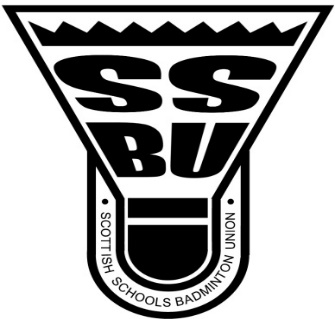 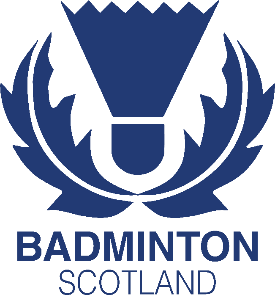 DateEventVenueClosing Date28/10/232010 Age Group Singles & DoublesWishaw13/10/2329/10/23Senior Inter Area (2005)Sir Craig Reedie Centre13/10/2311/11/232012 Age Group Singles & DoublesWishaw27/10/2312/11/23Intermediate Inter Area (2008)Sir Craig Reedie Centre27/10/2318/11/232009 Age Group Singles & DoublesWishaw3/11/2325/11/232006 Age Group Singles & DoublesPenicuik10/11/2316/12/232011 Age Group Singles & DoublesWishaw1/12/2317/12/23Junior Inter Area (2010)Sir Craig Reedie Centre1/12/236/1/242012 Age Group Singles & DoublesWishaw22/12/2313/1/242009 & 2006 Age Group Singles & DoublesWishaw29/12/2310/2/242011 Age Group Singles & DoublesWishaw26/1/2424/2/24Gibb Memorial Primary QuaichWishaw9/2/2428/2/24Gibb Memorial Secondary QuaichsBells, Perth9/2/249&10/3/24Secondary ChampionshipsGrange, Kilmarnock23/2/2416/3/24Primary Inter-AreaWishaw1/3/2423/3/242013 Age Group Singles & DoublesWishaw8/3/2420/4/242010 Age Group Singles & DoublesWishaw5/4/244/5/24Primary ChampionshipsBells, Perth26/4/24